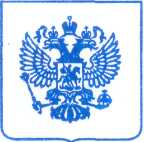 ОБЩЕСТВЕННЫЙ СОВЕТПРИ УПРАВЛЕНИИ ФЕДЕРАЛЬНОЙ АНТИМОНОПОЛЬНОЙ СЛУЖБЫ ПО НЕНЕЦКОМУ АВТОНОМНОМУ ОКРУГУПРОТОКОЛ30 июня 2020 года                                                                                             № 2г. Нарьян-МарПрисутствовали:О формировании плана работы Общественного совета при Ненецком УФАС России на 2020 год.Выступили: Белоконь И.В. о предложениях в план работы на 2020 год.Решили: Утвердить план работы Общественного совета на 2020 год.Отчет Ненецкого УФАС России по итогам работы за 1 полугодие 2020 года Выступили: Белоконь И.В. выступила с докладом об итогах работы Управления за 1 полугодие 2020 года.Решили: Доклад руководителя Ненецкого УФАС России Белоконь И.В. принять к сведению.Заместитель Председателя Общественного совета                                                                             А.В. ПленокосРуководительНенецкого УФАС России	И.В.БелоконьЧлены Общественного советаЮ.П.ХраповицкаяА.А.Лапанович Н.Б.ИвановаА.В.ПленокосА.Н.БулановН.Я.КателевскийВ.Г.СкляренкоСекретарь Общественного советаН.В.Матросова